    Қ А Р А Р                                                                                 ПОСТАНОВЛЕНИЕ 20 май 2020 йыл                                        №16                                20 мая 2020 годОб утверждении «Порядка применения бюджетной классификации Российской Федерации в части, относящейся к бюджету сельского поселения Дмитриевский  сельсовет муниципального района Благоварский район Республики Башкортостан»В целях единства бюджетной политики в соответствии со статьями 19, 20, 21, 23 Бюджетного кодекса Российской Федерации (Собрание законодательства Российской Федерации, 1998, № 31, ст. 3823), статьей 35 Закона Республики Башкортостан от 15 июля 2005 года № 205-з 
«О бюджетном процессе в Республике Башкортостан» и руководствуясь Уставом сельского поселения Дмитриевский  сельсовет муниципального района Благоварский район Республики Башкортостан, администрация сельского поселения Дмитриевский  сельсовет муниципального района Благоварский район Республики Башкортостан  ПОСТАНОВЛЯЕТ :1. Утвердить прилагаемый «Порядок применения бюджетной классификации Российской Федерации в части, относящейся к бюджету сельского поселения Дмитриевский  сельсовет муниципального района Благоварский район Республики Башкортостан» (далее – Порядок).2. Настоящее Постановление вступает в силу с 1 января 2020 года.Контроль за исполнением настоящего Постановления оставляю за собой.Глава сельского  поселения 					Н.Н.АминоваПриложениек Постановлению администрации  сельского поселения Дмитриевский  сельсовет муниципального района Благоварский район Республики Башкортостан  от  20.05.2020г.№  16Порядокприменения бюджетной классификации Российской Федерации в части, относящейся к бюджету сельского поселения Дмитриевский  сельсовет муниципального района Благоварский район Республики Башкортостан»Настоящий Порядок устанавливает особенности применения бюджетной классификации Российской Федерации (далее – бюджетная классификация) в части, относящейся к бюджету сельского поселения Дмитриевский  сельсовет муниципального района Благоварский район Республики Башкортостан.I.	Установление, детализация и определение порядкаприменения классификации доходов бюджета сельского поселения Дмитриевский  сельсовет муниципального района Благоварский район Республики БашкортостанДля детализации поступлений по кодам вида доходов бюджета применяется код подвида доходов бюджета.Коды подвидов доходов бюджета по видам доходов, главными администраторами которых являются органы местного самоуправления сельского поселения Дмитриевский  сельсовет муниципального района Благоварский район Республики Башкортостан и (или) находящиеся в их ведении казенные учреждения, утверждаются отдельным распоряжением  администрации сельского поселения Дмитриевский  сельсовет муниципального района Благоварский район Республики Башкортостан.II. Установление, детализация и определение порядка 
применения классификации расходов бюджета сельского поселения Дмитриевский  сельсовет муниципального района Благоварский район Республики Башкортостан
          1.Общие положенияЦелевые статьи расходов бюджета сельского поселения Дмитриевский  сельсовет муниципального района Благоварский район Республики Башкортостан обеспечивают привязку бюджетных ассигнований бюджета сельского поселения Дмитриевский  сельсовет муниципального района Благоварский район Республики Башкортостан к муниципальным программам сельского поселения Дмитриевский  сельсовет муниципального района Благоварский район Республики Башкортостан, основным мероприятиям и (или) непрограммным направлениям деятельности (функциям) органов местного самоуправления и (или) к расходным обязательствам, подлежащим исполнению.Структура кода целевой статьи расходов бюджета сельского поселения Дмитриевский  сельсовет муниципального района Благоварский район Республики Башкортостан состоит из десяти разрядов и включает следующие составные части (таблица 1):код программного (непрограммного) направления расходов 
(8-9 разряды кода классификации расходов) – предназначен для кодирования бюджетных ассигнований по муниципальным программам сельского поселения Дмитриевский  сельсовет муниципального района Благоварский район Республики Башкортостан, непрограммным направлениям деятельности;код подпрограммы (10 разряд кода классификации расходов) – предназначен для кодирования бюджетных ассигнований по подпрограммам муниципальных программ сельского поселения Дмитриевский  сельсовет муниципального района Благоварский район Республики Башкортостан, непрограммным направлениям деятельности;код основного мероприятия (11-12 разряды кода классификации расходов) – предназначен для кодирования бюджетных ассигнований 
по основным мероприятиям подпрограмм муниципальных программ сельского поселения Дмитриевский  сельсовет муниципального района Благоварский район Республики Башкортостан;код направления расходов (13-17 разряды кода классификации 
расходов) – предназначен для кодирования бюджетных ассигнований 
по направлениям расходования средств, конкретизирующим 
(при необходимости) отдельные мероприятия.                                                                                                Таблица 1Целевым статьям бюджета сельского поселения Дмитриевский  сельсовет муниципального района Благоварский район Республики Башкортостан присваиваются уникальные коды, сформированные с применением буквенно-цифрового ряда: 0, 1, 2, 3, 4, 5, 6, 7, 8, 9, А, Б, В, Г, Д, Е, Ж, И, К, Л, М, Н, О, П, Р, С, Т, У, Ф, Ц, Ч, Ш, Щ, Э, Ю, Я, D, F, G, I, J, L, N, Q, R, S, U, V, W, Y, Z.Правила применения кодов направлений целевых статей расходов бюджета сельского поселения Дмитриевский  сельсовет муниципального района Благоварский район Республики Башкортостан, источником финансового обеспечения которых являются межбюджетные трансферты, предоставляемые из федерального бюджета, устанавливаются приказом Министерства финансов Российской Федерации от 6 июня 2019 года N 85н «О порядке формирования и применения бюджетной классификации Российской Федераци, их структуре и принципах назначения» (далее – приказ Минфина России от 06.06.2019 N 85н). Правила применения кодов направлений целевых статей расходов бюджета сельского поселения Дмитриевский  сельсовет муниципального района Благоварский район Республики Башкортостан, источником финансового обеспечения которых являются межбюджетные трансферты, предоставляемые из бюджета Республики Башкортостан, устанавливаются приказом Министерства Финансов Республики Башкортостан от  29 декабря 2018 года № 349  «Об утверждении Порядка применения бюджетной классификации Российской Федерации в части, относящейся к бюджету Республики Башкортостан и бюджету Территориального фонда обязательного медицинского страхования Республики Башкортостан» (далее – приказ Минфина РБ от 29.12.2018 г. №349).Обособление и детализация кодов направлений расходов бюджета Республики Башкортостан на осуществление полномочий Российской Федерации и Республики Башкортостан, расходов на исполнение публичных нормативных обязательств, источником финансового обеспечения которых являются межбюджетные трансферты из федерального бюджета и бюджета Республики Башкортостан, устанавливаются настоящими указаниями в порядке , определенном приказом Минфина России от 06.06.2019 N 85н и приказом Минфина РБ от 29.12.2018г. №349.Перечень главных распорядителей средств бюджета сельского поселения Дмитриевский  сельсовет муниципального района Благоварский район Республики Башкортостан установлен в приложении № 1 к Порядку.Правила применения целевых статей расходов бюджета сельского поселения Дмитриевский  сельсовет муниципального района Благоварский район Республики Башкортостан установлены в пункте 2 раздела II Порядка.Перечень целевых статей, задействованных в бюджете сельского поселения Дмитриевский  сельсовет муниципального района Благоварский район Республики Башкортостан установлен в приложении № 2 к Порядка.Увязка направлений расходов бюджетов с программными (непрограммными) статьями целевых статей расходов, детализирующая бюджетные ассигнования бюджета сельского поселения Дмитриевский  сельсовет муниципального района Благоварский район Республики Башкортостан, устанавливается в приложении № 2 к Порядку.Расходы бюджета сельского поселения Дмитриевский  сельсовет муниципального района Благоварский район Республики Башкортостан на реализацию мероприятий по созданию, с учетом опытной эксплуатации, развитию, модернизации, эксплуатации государственных информационных систем и информационно-коммуникационной инфраструктуры, а также расходы по использованию информационно-коммуникационных технологий в деятельности органов местного самоуправления Республики Башкортостан и муниципальных казенных учреждений сельского поселения Дмитриевский  сельсовет муниципального района Благоварский район Республики Башкортостан,  подлежат отражению по виду расходов 242 «Закупка товаров, работ, услуг в сфере информационно-коммуникационных технологий».Отнесение расходов бюджетов к сфере информационно-коммуникационных технологий осуществляется на основании положений нормативных правовых актов, регулирующих отношения в указанной сфере.2. Перечень и правила отнесения расходов бюджета сельского поселения Дмитриевский  сельсовет муниципального района Благоварский район Республики Башкортостан на соответствующие направления расходов.2.1. Направления расходов, увязываемые с программными (непрограммными) статьями целевых статей расходов бюджета сельского поселения Дмитриевский  сельсовет муниципального района Благоварский район Республики Башкортостан.- 00200 Проведение выборов и референдумовПо данному направлению расходов отражаются расходы бюджета сельского поселения Дмитриевский  сельсовет муниципального района Благоварский район Республики Башкортостан, связанные с подготовкой и проведением выборов и референдумов в сельском поселении Дмитриевский  сельсовет муниципального района Благоварский район Республики Башкортостан.-00220 Проведение выборов в представительные органы муниципального образованияПо данному направлению расходов отражаются расходы бюджета сельского поселения Дмитриевский  сельсовет муниципального района Благоварский район Республики Башкортостан, связанные с проведением выборов в представительные органы муниципального образования.- 02030 Глава муниципального образования (исполнительно-распорядительного органа муниципального образования)По данному направлению расходов отражаются расходы бюджета сельского поселения Дмитриевский  сельсовет муниципального района Благоварский район Республики Башкортостан на обеспечение выполнения функций главы муниципального образования.- 02040 Аппараты органов государственной власти Республики БашкортостанПо данному направлению расходов отражаются расходы бюджета сельского поселения Дмитриевский  сельсовет муниципального района Благоварский район Республики Башкортостан на обеспечение выполнения функций администрации сельского поселения Дмитриевский  сельсовет муниципального района Благоварский район Республики Башкортостан, Совета сельского поселения Дмитриевский  сельсовет муниципального района Благоварский район Республики Башкортостан.- 03150 Дорожное хозяйствоПо данному направлению расходов отражаются расходы бюджета сельского поселения Дмитриевский  сельсовет муниципального района Благоварский район Республики Башкортостан на государственную поддержку дорожного хозяйства, в том числе в форме субсидий на дорожное хозяйство и отдельные мероприятия в области дорожного хозяйства.-03330 Проведение работ по землеустройствуПо данному направлению расходов отражаются расходы бюджета сельского поселения Дмитриевский  сельсовет муниципального района Благоварский район Республики Башкортостан на проведение работ по землеустройству.- 03380 Мероприятия в области строительства, архитектуры и градостроительстваПо данному направлению расходов отражаются расходы бюджета сельского поселения Дмитриевский  сельсовет муниципального района Благоварский район Республики Башкортостан на проведение мероприятий в области строительства, архитектуры и градостроительства.- 03470 Закупка автотранспортных средств и коммунальной техникиПо данному направлению расходов отражаются расходы бюджета сельского поселения Дмитриевский  сельсовет муниципального района Благоварский район Республики Башкортостан на закупку автотранспортных средств и коммунальной техники.- 03530 Мероприятия в области жилищного хозяйстваПо данному направлению расходов отражаются расходы бюджета сельского поселения Дмитриевский  сельсовет муниципального района Благоварский район Республики Башкортостан на проведение мероприятий в области жилищного хозяйства. – 03560 Мероприятия в области коммунального хозяйстваПо данному направлению расходов отражаются расходы бюджета сельского поселения Дмитриевский  сельсовет муниципального района Благоварский район Республики Башкортостан на проведение мероприятий в области коммунального хозяйства по подготовке объектов жилищно-коммунального хозяйства к отопительному сезону.- 03610 Уплата взносов на капитальный ремонт в отношении помещений, находящихся в государственной или муниципальной собственностиПо данному направлению расходов отражаются расходы бюджета сельского поселения Дмитриевский  сельсовет муниципального района Благоварский район Республики Башкортостан на уплату взносов на капитальный ремонт в отношении помещений, находящихся в муниципальной собственности.- 06050 Мероприятия по благоустройству территорий населенных пунктовПо данному направлению расходов отражаются расходы бюджета сельского поселения Дмитриевский  сельсовет муниципального района Благоварский район Республики Башкортостан на проведение мероприятий по благоустройству территорий населенных пунктов.- 06400 Организация и содержание мест захороненияПо данному направлению расходов отражаются расходы бюджета сельского поселения Дмитриевский  сельсовет муниципального района Благоварский район Республики Башкортостан на организацию и содержание мест захоронения.- 06530 Процентные платежи по муниципальному долгуПо данному направлению расходов отражаются расходы бюджета сельского поселения Дмитриевский  сельсовет муниципального района Благоварский район Республики Башкортостан на процентные платежи по муниципальному долгу.- 07500 Резервные фонды местных администрацийПо данному направлению расходов отражаются расходы бюджета сельского поселения Дмитриевский  сельсовет муниципального района Благоварский район Республики Башкортостан за счет резервного фонда администрации сельского поселения Дмитриевский  сельсовет муниципального района Благоварский район Республики Башкортостан.- 09040 Содержание и обслуживание муниципальной казныПо данному направлению расходов отражаются расходы бюджета сельского поселения Дмитриевский  сельсовет муниципального района Благоварский район Республики Башкортостан по содержанию, распоряжению и страхованию объектов имущества, составляющих казну сельского поселения Дмитриевский  сельсовет муниципального района Благоварский район Республики Башкортостан, направленные на сохранение имущества в надлежащем состоянии, а также расходы на их списание и утилизацию.- 21910 Подготовка населения и организаций к действиям в чрезвычайной ситуации в мирное и военное времяПо данному направлению расходов отражаются расходы бюджета сельского поселения Дмитриевский  сельсовет муниципального района Благоварский район Республики Башкортостан на мероприятия по подготовке населения и организаций к действиям в чрезвычайной ситуации в мирное и военное время.- 21920 Проведение аварийно-спасательных и аварийно-восстановительных работ в результате чрезвычайных ситуацийПо данному направлению расходов отражаются расходы бюджета сельского поселения Дмитриевский  сельсовет муниципального района Благоварский район Республики Башкортостан на мероприятия по проведению аварийно-спасательных и аварийно-восстановительных работ в результате чрезвычайных ситуаций.- 24300 Мероприятия по развитию инфраструктуры объектов противопожарной службыПо данному направлению расходов отражаются расходы бюджета сельского поселения Дмитриевский  сельсовет муниципального района Благоварский район Республики Башкортостан на мероприятия по развитию инфраструктуры объектов противопожарной службы.- 24700 Мероприятия по профилактике терроризма и экстремизмаПо данному направлению расходов отражаются расходы бюджета сельского поселения Дмитриевский  сельсовет муниципального района Благоварский район Республики Башкортостан на мероприятия по профилактике терроризма и экстремизма.- 41200 Мероприятия в области экологии и природопользованияПо данному направлению расходов отражаются расходы бюджета сельского поселения Дмитриевский  сельсовет муниципального района Благоварский район Республики Башкортостан на проведение мероприятий в области экологии и природопользования.-41870 Мероприятия в области физической культуры и спортаПо данному направлению расходов отражаются расходы бюджета сельского поселения Дмитриевский  сельсовет муниципального района Благоварский район Республики Башкортостан на проведение мероприятий в области физической культуры и спорта.- 43110 Мероприятия в сфере молодежной политикиПо данному направлению расходов отражаются расходы бюджета сельского поселения Дмитриевский  сельсовет муниципального  района Благоварский район Республики Башкортостан на проведение мероприятий в сфере молодежной политики.- 44090 Дворцы и дома культуры, другие учреждения культурыПо данному направлению расходов отражаются расходы бюджета сельского поселения Дмитриевский  сельсовет муниципального района Благоварский район Республики Башкортостан на содержание и обеспечение деятельности (оказание услуг) подведомственных учреждений - дворцов и домов культуры.- 44190 Музеи и постоянные выставкиПо данному направлению расходов отражаются расходы бюджета сельского поселения Дмитриевский  сельсовет муниципального района Благоварский район Республики Башкортостан на содержание и обеспечение деятельности (оказание услуг) подведомственных учреждений - музея.- 45870 Мероприятия в сфере культуры, кинематографииПо данному направлению расходов отражаются расходы бюджета сельского поселения Дмитриевский  сельсовет муниципального  района Благоварский район Республики Башкортостан на проведение мероприятий в сфере культуры, кинематографии.-51180  Осуществление первичного воинского учета на территориях, где отсутствуют военные комиссариаты, за счет средств федерального бюджетаПо данному направлению расходов отражаются расходы бюджета сельского поселения Дмитриевский  сельсовет муниципального района Благоварский район Республики Башкортостан, осуществляемые за счет средств федерального бюджета на осуществление первичного воинского учета на территориях, где отсутствуют военные комиссариаты.- 55550 Реализация программ формирования современной городской средыПо данному направлению расходов отражаются расходы бюджета сельского поселения Дмитриевский  сельсовет муниципального района Благоварский район Республики Башкортостан, осуществляемые за счет средств федерального бюджета на реализацию программ формирования современной городской среды.- 61320 Бюджетные инвестиции в объекты капитального строительства собственности муниципальных образованийПо данному направлению расходов отражаются расходы бюджета сельского поселения Дмитриевский  сельсовет муниципального района Благоварский район Республики Башкортостан на осуществление бюджетных инвестиций в объекты капитального строительства собственности муниципальных образований.-64450 Публикация муниципальных правовых актов и иной официальной информацииПо данному направлению расходов отражаются расходы бюджета сельского поселения Дмитриевский  сельсовет муниципального района Благоварский район Республики Башкортостан, связанные с публикацией муниципальных правовых актов и иной официальной информации.- 74000 Иные безвозмездные и безвозвратные перечисленияПо данному направлению расходов отражаются расходы бюджета сельского поселения Дмитриевский  сельсовет муниципального района Благоварский район Республики Башкортостан на предоставление иных безвозмездных и безвозвратных перечислений бюджетам муниципальных образований.-  74040 Иные межбюджетные трансферты для финансирования мероприятий по благоустройству территорий населенных пунктов, осуществлению дорожной деятельности, мероприятий по коммунальному хозяйству и обеспечению пожарной безопасности в границах сельских поселенийПо данному направлению расходов отражаются расходы бюджета сельского поселения Дмитриевский  сельсовет муниципального района Благоварский район Республики Башкортостан для финансирования мероприятий по благоустройству территорий населенных пунктов и осуществлению дорожной деятельности в границах сельских поселений. - 92350 Прочие выплаты по обязательствам государстваПо данному направлению расходов отражаются расходы бюджета сельского поселения Дмитриевский  сельсовет муниципального района Благоварский район Республики Башкортостан на прочие выплаты по обязательствам государства.- 98210 Государственная поддержка на проведение капитального ремонта общего имущества в многоквартирных домахПо данному направлению расходов отражаются расходы бюджета сельского поселения Дмитриевский  сельсовет муниципального района Благоварский район Республики Башкортостан на государственную поддержку на проведение капитального ремонта общего имущества в многоквартирных домах.- S2010 Субсидии на софинансирование расходных обязательств, возникающих при выполнении полномочий органов местного самоуправления по вопросам местного значенияПо данному направлению расходов отражаются расходы бюджета сельского поселения Дмитриевский  сельсовет муниципального района Благоварский район Республики Башкортостан на софинансирование расходных обязательств, возникающих при выполнении полномочий органов местного самоуправления по вопросам местного значения за счет средств бюджета Республики Башкортостан. - S2040 Доведение средней заработной платы работников муниципальных учреждений культуры до среднемесячной начисленной заработной платы наемных работников в организациях, у индивидуальных предпринимателей и физических лиц (среднемесячного дохода от трудовой деятельности) в Республике БашкортостанПо данному направлению расходов отражаются расходы бюджета сельского поселения Дмитриевский  сельсовет муниципального района Благоварский район Республики Башкортостан на софинансирование расходных обязательств, возникающих при выполнении полномочий органов местного самоуправления по вопросам доведения средней заработной платы работников муниципальных учреждений культуры до среднемесячной начисленной заработной платы наемных работников в организациях, у индивидуальных предпринимателей и физических лиц (среднемесячного дохода от трудовой деятельности) в Республике Башкортостан за счет средств бюджета Республики Башкортостан. - S2170 Субсидии на осуществление мероприятий по обеспечению территории Республики Башкортостан документацией по планировке территорийПо данному направлению расходов отражаются расходы бюджета сельского поселения Дмитриевский  сельсовет муниципального района Благоварский район Республики Башкортостан на осуществление мероприятий по обеспечению территории Республики Башкортостан документацией по планировке территорий.- S2240 Мероприятия по закупке техники для жилищно-коммунального хозяйстваПо данному направлению расходов отражаются расходы бюджета Республики Башкортостан, бюджета сельского поселения Дмитриевский  сельсовет муниципального района Благоварский район Республики Башкортостан на приобретение техники для жилищно-коммунального хозяйства.- S2310 Мероприятия по улучшению систем наружного освещения населенных пунктов Республики БашкортостанПо данному направлению расходов отражаются расходы бюджета Республики Башкортостан, бюджета Республики Башкортостан, бюджета сельского поселения Дмитриевский  сельсовет муниципального района Благоварский район Республики Башкортостан Мероприятия по улучшению систем наружного освещения населенных пунктов Республики Башкортостан.- S2471 Реализация проектов развития общественной инфраструктуры, основанных на местных инициативах, за счет средств бюджетовПо данному направлению расходов отражаются расходы бюджета сельского поселения Дмитриевский  сельсовет муниципального района Благоварский район Республики Башкортостан на реализацию проектов по развитию общественной инфраструктуры, основанных на местных инициативах за счет субсидий из бюджета Республики Башкортостан.- S2472 Реализация проектов развития общественной инфраструктуры, основанных на местных инициативах, за счет средств, поступивших от физических лицПо данному направлению расходов отражаются расходы бюджета сельского поселения Дмитриевский  сельсовет муниципального района Благоварский район Республики Башкортостан на реализацию проектов по развитию общественной инфраструктуры, основанных на местных инициативах за счет средств, поступивших от физических лиц. - S2473 Реализация проектов развития общественной инфраструктуры, основанных на местных инициативах, за счет средств, поступивших от юридических лицПо данному направлению расходов отражаются расходы бюджета сельского поселения Дмитриевский  сельсовет муниципального района Благоварский район Республики Башкортостан на реализацию проектов по развитию общественной инфраструктуры, основанных на местных инициативах за счет средств, поступивших от юридических лиц. - S2481 Субсидии на реализацию проектов по благоустройству дворовых территорий муниципальных образований Республики Башкортостан «Башкирские дворики» за счет средств местных бюджетов.По данному направлению расходов отражаются расходы бюджета сельского поселения Дмитриевский  сельсовет муниципального района Благоварский район Республики Башкортостан на реализацию проектов по благоустройству дворовых территорий, основанных на местных инициативах за счет субсидий из бюджета Республики Башкортостан.- S2482 Субсидии на реализацию проектов по благоустройству дворовых территорий муниципальных образований Республики Башкортостан «Башкирские дворики» за счет средств, поступивших от физических лиц».По данному направлению расходов отражаются расходы бюджета сельского поселения Дмитриевский  сельсовет муниципального района Благоварский район Республики Башкортостан на реализацию проектов по благоустройству дворовых территорий, основанных на местных инициативах за счет средств, поступивших от физических лиц. III. Установление, детализация и определение порядка 
применения классификации источников финансирования 
дефицита бюджета сельского поселения Дмитриевский  сельсовет муниципального района Благоварский район Республики Башкортостан Перечень кодов источников финансирования дефицита бюджета Республики Башкортостан по соответствующему подвиду источников финансирования дефицитов бюджетов установлен в приложении № 4 к Порядку.IV. Перечень и правила применения в части детализации кодов расходов операций сектора государственного управления, задействованных 
в бюджете сельского поселения Дмитриевский  сельсовет муниципального района Благоварский район Республики Башкортостан.4.1. Перечень кодов статей, подстатей расходов операций сектора государственного управления с детализацией установлен в Приложении № 5 к Порядку.4.2. Правила применения в части детализации кодов расходов операций сектора государственного управления, задействованных в бюджете сельского поселения Дмитриевский  сельсовет муниципального района Благоварский район Республики Башкортостан.Подстатья 223 «Коммунальные услуги» детализирована элементами:- 223.1 «Оплата услуг предоставления тепловой энергии»;- 223.2 «Оплата услуг печного отопления»;- 223.3 «Оплата услуг горячего водоснабжения»;- 223.4 «Оплата услуг холодного водоснабжения»;- 223.5 «Оплата услуг предоставления газа»;- 223.6 «Оплата услуг предоставления электроэнергии»;- 223.7 «Оплата услуг канализации, ассенизации, водоотведения»;- 223.8 «Другие расходы по оплате коммунальных услуг»;- 223.9 «Оплата энергосервисных договоров (контрактов)».223.1 «Оплата услуг предоставления тепловой энергии» 223.3 «Оплата услуг горячего водоснабжения», 223.4 «Оплата услуг холодного водоснабжения», 223.5 «Оплата услуг предоставления газа», 223.6 «Оплата услуг предоставления электроэнергии»На данные элементы относятся расходы на оплату приобретения соответствующих коммунальных услуг для государственных (муниципальных) нужд, включая их транспортировку по водо-, газораспределительным и электрическим сетям.223.2 «Оплата услуг печного отопления»На данный элемент относятся расходы по оплате услуг печного отопления, договоров гражданско-правового характера, заключенных с кочегарами и сезонными истопниками.223.7 «Оплата услуг канализации, ассенизации, водоотведения»На данный элемент относятся расходы по оплате услуг канализации, ассенизации, водоотведения.223.8 Другие расходы по оплате коммунальных услугНа данный элемент относятся расходы:по оплате технологических нужд (работ, связанных с предоставлением коммунальных услуг, носящих регламентированный условиями предоставления коммунальных услуг характер (определенный перечень работ и периодичность их выполнения), включенных в обязательства сторон по договору на приобретение коммунальных услуг);по оплате договоров на вывоз жидких бытовых отходов при отсутствии централизованной системы канализации; расходы арендатора по возмещению арендодателю стоимости коммунальных услуг;другие аналогичные расходы.223.9 Оплата энергосервисных договоров (контрактов)223.9 «Оплата энергосервисных договоров (контрактов)» детализирована элементами:223.9.1 Расходы на оплату энергосервисных договоров (контрактов) 
за счет экономии расходов на оплату услуг предоставления тепловой энергии;223.9.2 Расходы на оплату энергосервисных договоров (контрактов) 
за счет экономии расходов на оплату услуг печного отопления;223.9.3 Расходы на оплату энергосервисных договоров (контрактов) 
за счет экономии расходов на оплату услуг горячего водоснабжения;223.9.4 Расходы на оплату энергосервисных договоров (контрактов) 
за счет экономии расходов на оплату услуг холодного водоснабжения;223.9.5 Расходы на оплату энергосервисных договоров (контрактов) 
за счет экономии расходов на оплату услуг предоставления газа;223.9.6 Расходы на оплату энергосервисных договоров (контрактов) 
за счет экономии расходов на оплату услуг предоставления электроэнергии.На данные элементы относятся расходы на оплату: энергосервисных договоров (контрактов) за счет экономии расходов 
на оплату услуг: предоставления тепловой энергии, печного отопления, горячего водоснабжения, предоставления газа, предоставления электроэнергии.Оплата энергосервисных договоров (контрактов), цена которых определяется как процент от достигнутого размера экономии соответствующих расходов, осуществляется за счет снижения затрат 
по видам энергетических ресурсов.Подстатья 225 «Работы, услуги по содержанию имущества» детализирована элементами:225.1 «Содержание нефинансовых активов в чистоте»;225.2 «Текущий ремонт (ремонт)»;225.3 «Капитальный ремонт»;225.4 «Противопожарные мероприятия, связанные с содержанием имущества»;225.5 «Пусконаладочные работы»;225.6 «Другие расходы по содержанию имущества».225.1 Содержание нефинансовых активов в чистотеНа данный элемент относятся расходы по уборке снега, мусора, вывозу снега, отходов производства (в том числе, медицинских и радиационно-опасных), включая расходы на оплату договоров, предметом которых является вывоз и утилизация отходов производства, в случае, если осуществление действий, направленных на их дальнейшую утилизацию (размещение, захоронение), согласно условиям договора, осуществляет исполнитель; дезинфекции, дезинсекции, дератизации, газации (дегазации), санитарно-гигиеническому обслуживанию, мойке и чистке (химчистке) имущества (транспорта, помещений, окон и иного имущества), натирке полов, прачечные услуги.225.2 Текущий ремонт (ремонт)На данный элемент относятся расходы по текущему ремонту.225.3 Капитальный ремонтНа данный элемент относятся расходы по капитальному ремонту.225.4 Противопожарные мероприятия,
связанные с содержанием имуществаНа данный элемент относятся расходы на противопожарные мероприятия, связанные с содержанием имущества: огнезащитная обработка, зарядка огнетушителей, установка противопожарных дверей (замене дверей на противопожарные); измерение сопротивления изоляции электропроводки, испытанию устройств защитного заземления, проведение испытаний пожарных кранов.225.5 Пусконаладочные работыНа данный элемент относятся расходы на пусконаладочные работы «под нагрузкой» – расходы некапитального характера, осуществляемые 
при эксплуатации объектов нефинансовых активов.225.6 Другие расходы по содержанию имуществаНа данный элемент относятся расходы на:замазку, оклейку окон; услуги по организации питания животных, находящихся 
в оперативном управлении, а также их ветеринарное обслуживание; оплату работ (услуг), осуществляемые в целях соблюдения нормативных предписаний по эксплуатации (содержанию) имущества, 
а также в целях определения его технического состояния:государственную поверку, паспортизацию, клеймение средств измерений, в том числе весового хозяйства, манометров, термометров медицинских, уровнемеров, приборов учета, перепадомеров, измерительных медицинских аппаратов, спидометров;обследование технического состояния (аттестацию) объектов нефинансовых активов, осуществляемое в целях получения информации 
о необходимости проведения и объемах ремонта, определения возможности дальнейшей эксплуатации (включая, диагностику автотранспортных средств, в том числе при государственном техническом осмотре), ресурса работоспособности;энергетическое обследование;проведение бактериологических исследований воздуха 
в помещениях, а также проведение бактериологических исследований иных нефинансовых активов (перевязочного материала, инструментов и тому подобное);заправку картриджей;реставрацию музейных предметов и музейных коллекций, включенных в состав музейных фондов;проведение работ по реставрации нефинансовых активов, 
за исключением работ, носящих характер реконструкции, модернизации, дооборудования;восстановление эффективности функционирования объектов и систем, гидродинамическая, гидрохимическая очистка, осуществляемые помимо технологических нужд (перечня работ, осуществляемых поставщиком коммунальных услуг, исходя из условий договора поставки коммунальных услуг), расходы на оплату которых отражаются по подстатье КОСГУ 223 «Коммунальные услуги»другие аналогичные расходы.Подстатья 226 «Прочие работы, услуги» детализирована элементами:- 226.1 «Научно-исследовательские, опытно-конструкторские работы, услуги по типовому проектированию»;- 226.2 «Услуги по разработке схем территориального планирования, градостроительных и технических регламентов, градостроительному зонированию, планировке территорий»;- 226.3 «Проектные и изыскательные работы»;- 226.4 «Услуги по организации питания»;- 226.5 «Услуги по охране»;- 226.7 «Услуги в области информационных технологий»;- 226.8 «Типографские работы, услуги»;- 226.9 «Медицинские услуги и санитарно-эпидемиологические работы и услуги (не связанные с содержанием имущества)»;- 226.10 «Иные работы и услуги».226.1 Научно-исследовательские, опытно-конструкторские работы, услуги по типовому проектированиюНа данный элемент относятся расходы на научно-исследовательские, опытно-конструкторские, опытно-технологические, геологоразведочные работы, работы по типовому проектированию.226.2 Услуги по разработке схем территориального планирования, градостроительных и технических регламентов, градостроительному зонированию, планировке территорийНа данный элемент относятся расходы на:разработку схем территориального планирования, градостроительных 
и технических регламентов, градостроительное зонирование, планировку территорий; межевание границ земельных участков; проведение архитектурно-археологических обмеров;разработку генеральных планов, совмещенных с проектом планировки территории;проведение работ по улучшению землеустройства и землепользования, ведение государственного кадастра объектов недвижимости, включая земельный кадастр, градостроительный кадастр, технический учет, техническую инвентаризацию, мониторинг земель.226.3 Проектные и изыскательские работыНа данный элемент относятся расходы на проведение проектных 
и изыскательских работ в целях разработки проектной и сметной документации для ремонта объектов нефинансовых активов.226.4 Услуги по организации питанияНа данный элемент относятся расходы на оплату услуг по организации питания.226.5 Услуги по охранеНа данный элемент относятся расходы по услугам охраны, приобретаемым на основании договоров гражданско-правового характера 
с физическими и юридическими лицами.226.7 Услуги в области информационных технологийНа данный элемент относятся расходы на:приобретение неисключительных прав на результаты интеллектуальной деятельности, в том числе приобретение пользовательских, лицензионных прав на программное обеспечение, приобретение и обновление справочно-информационных баз данных; обеспечение безопасности информации и режимно-секретных мероприятий;услуги по защите электронного документооборота (поддержке программного продукта) с использованием сертификационных средств криптографической защиты информации; периодическую проверку (в том числе аттестацию) объекта информатизации (автоматизированного рабочего места) на соответствие специальным требованиям и рекомендациям по защите информации, составляющей государственную тайну, от утечки по техническим каналам.226.8 Типографские работы, услугиНа данный элемент относятся расходы на переплетные работы, ксерокопирование.226.9 Медицинские услуги и санитарно-эпидемиологические 
работы и услуги (не связанные с содержанием имущества)На данный элемент относятся расходы по:диспансеризации, медицинским осмотрам и освидетельствованию работников (в том числе по предрейсовым осмотрам водителей), состоящих 
в штате учреждения; оплате медицинских услуг, не связанных с содержанием имущества, 
в том числе проведение медицинских анализов; платным услугам, оказываемым центрами государственного санитарно-эпидемиологического надзора.226.10 Иные работы и услугиНа данный элемент относятся расходы на:проведение государственной экспертизы проектной документации, осуществление строительного контроля, включая авторский надзор 
за капитальным ремонтом объектов капитального строительства, оплату демонтажных работ (снос строений, перенос коммуникаций 
и тому подобное);оплату услуг по разработке технических условий присоединения 
к сетям инженерно-технического обеспечения, увеличения потребляемой мощности;услуги по предоставлению выписок из государственных реестров;инкассаторские услуги; подписку на периодические и справочные издания, в том числе 
для читальных залов библиотек, с учетом доставки подписных изданий, 
если она предусмотрена в договоре подписки; услуги по курьерской доставке; услуги рекламного характера (в том числе, размещение объявлений в средствах массовой информации); услуги по демеркуризации; услуги агентов (включая услуги организатора торговли, депозитария и т.п.) по операциям с государственными (муниципальными) активами 
и обязательствами; оплату комиссионного вознаграждения за услуги и затрат, связанных с осуществлением компенсационных выплат по сбережениям граждан;оплату договоров гражданско-правового характера, предметом которых является оказание услуг по руководству практикой студентов образовательных учреждений высшего образования;оплату договоров гражданско-правового характера на оказание услуг по проживанию в жилых помещениях (наем жилого помещения) на период соревнований, учебной практики;оплату за проживание в жилых помещениях понятых, а также иных лиц, принудительно доставленных в суд или к судебному приставу-исполнителю;оплату услуг по предоставлению мест для стоянки служебного транспорта, за исключением услуг по договору аренды мест стоянки; оплату услуг по хранению имущества, обращенного в собственность публично-правового образования, бесхозяйного имущества и вещественных доказательств; проведение инвентаризации и паспортизации зданий, сооружений, других основных средств; работы по погрузке, разгрузке, укладке, складированию нефинансовых активов;работы по распиловке, колке и укладке дров;услуги и работы по утилизации, захоронению отходов; оплату услуг по резервированию (предоставлению) мест в линейно-кабельных сооружениях (коллекторах) для размещения объектов имущества учреждений; услуги по организации проведения торгов (разработка конкурсной документации, документации об аукционе, опубликование и размещение извещения о проведении открытого конкурса или открытого аукциона, направление приглашений принять участие в закрытом конкурсе 
или в закрытом аукционе, иные функции, связанные с обеспечением проведения торгов); нотариальные услуги (взимание нотариального тарифа 
за совершение нотариальных действий), за исключением случаев, когда 
за совершение нотариальных действий предусмотрено взимание государственной пошлины);услуги и работы по организации временных выставок по искусству 
и созданию экспозиций, в том числе художественно-оформительские работы, монтаж-демонтаж, изготовление этикетажа, упаковочные работы, погрузочно-разгрузочные работы; услуги и работы по организации и проведению разного рода мероприятий путем оформления между заказчиком мероприятия 
и исполнителем договора на организацию мероприятия, предусматривающего осуществление исполнителем всех расходов, связанных с его реализацией (аренда помещений, транспортные и иные расходы); услуги и работы по организации участия в выставках, конференциях, форумах, семинарах, совещаниях, тренингах, соревнованиях и тому подобное (в том числе взносы за участие в указанных мероприятиях); услуги по обучению на курсах повышения квалификации, подготовки 
и переподготовки специалистов; выплаты возмещений и компенсаций, связанных с депутатской деятельностью депутатам законодательного собрания, для которых депутатская деятельность не является основной;выплата вознаграждений авторам или правопреемникам, обладающим исключительными правами на произведения, использованные при создании театральных постановок;выплаты присяжным, народным, арбитражным заседателям, участвующим в судебном процессе, а также адвокатам в установленном законодательством Российской Федерации порядке;оплату юридических и адвокатских услуг, в том числе связанных с представлением интересов Российской Федерации в международных судебных и иных юридических спорах;услуги, оказываемые в рамках договора комиссии;плату за пользование наплавным мостом (понтонной переправой), платной автомобильной дорогой;услуги по изготовлению объектов нефинансовых активов из материала заказчика;работы по присоединению к сетям инженерно-технического обеспечения, по увеличению потребляемой мощности;плату за использование радиочастотного спектра;оплату представительских расходов, прием и обслуживание делегаций;оплату судебных издержек, связанных с представлением интересов Российской Федерации в международных судебных и иных юридических спорах;оплату судебных издержек, связанных с представлением интересов Российской Федерации в международных судебных и иных юридических спорах;оплату иных медицинских услуг;другие аналогичные расходы, не отнесенные на элементы 226.1 – 226.5, 226.7 - 226.9.Также на данный элемент относятся расходы на:возмещение персоналу расходов, связанных со служебными командировками:по проезду к месту служебной командировки и обратно к месту постоянной работы транспортом общего пользования, соответственно, к станции, пристани, аэропорту и от станции, пристани, аэропорта, если они находятся за чертой населенного пункта, при наличии документов (билетов), подтверждающих эти расходы;по найму жилых помещений;по иным расходам, произведенным работником в служебной командировке с разрешения или ведома работодателя в соответствии с коллективным договором или локальным актом работодателя;возмещение персоналу расходов на прохождение медицинского осмотра;компенсация за содержание служебных собак по месту жительства;компенсация стоимости вещевого имущества;выплата суточных понятым, а также лицам, принудительно доставленным в суд или к судебному приставу-исполнителю;выплата суточных, а также денежных средств на питание (при невозможности приобретения услуг по его организации), а также компенсация расходов на проезд и проживание в жилых помещениях (наем жилого помещения) спортсменам и студентам при их направлении на различного рода мероприятия (соревнования, олимпиады, учебную практику и иные мероприятия).Кроме того, на данный элемент относятся расходы бюджетов территориальных фондов обязательного медицинского страхования, связанные с направлением страховым компаниям средств на ведение дел по обязательному медицинскому страхованию.Подстатья 251 «Перечисления другим бюджетам бюджетной системы Российской Федерации» детализирована элементами:251.1 «Перечисления другим бюджетам бюджетной системы Российской Федерации (для исключения внутренних оборотов)»;251.3 «Перечисления другим бюджетам бюджетной системы Российской Федерации (не исключаемые из внутренних оборотов)».251.1 Перечисления другим бюджетам бюджетной системы 
Российской Федерации (для исключения внутренних оборотов)На данный элемент относятся расходы на предоставление межбюджетных трансфертов бюджетам муниципальных образований Республики Башкортостан. 251.3 Перечисления другим бюджетам бюджетной системы 
Российской Федерации (не исключаемые из внутренних оборотов)На данный элемент относятся расходы на предоставление межбюджетных трансфертов другим бюджетам бюджетной системы, 
не участвующие в консолидации.Подстатья 290 «Прочие расходы» детализирована элементами:291 «Налоги, пошлины и сборы»;292 «Штрафы за нарушение законодательства о налогах и сборах, законодательства о страховых взносах»;293  «Штрафы за нарушение законодательства о закупках и нарушение условий контрактов (договоров)»294 «Штрафные санкции по долговым обязательствам»;295 «Другие экономические санкции»;296 «Иные выплаты текущего характера физическим лицам»;297 «Иные выплаты текущего характера организациям»;298 «Иные выплаты капитального характера физическим лицам»;299 «Иные выплаты капитального характера организациям»;300 «Расходы по возмещению убытков (расходов) от деятельности простого товарищества».291 Налоги, пошлины и сборыНа данный элемент относятся расходы по уплате налогов (включаемых в состав расходов), государственной пошлины и сборов, разного рода платежей в бюджеты всех уровней:- налога на добавленную стоимость и налога на прибыль (в части обязательств государственных (муниципальных) казенных учреждений);- налога на имущество;- земельного налога, в том числе в период строительства объекта;- транспортного налога;- платы за загрязнение окружающей среды;- государственной пошлины и сборов в установленных законодательством Российской Федерации случаях.292 Штрафы за нарушение законодательства о налогах и сборах, законодательства о страховых взносахНа данный элемент относятся расходы по уплате штрафов, пеней за несвоевременную уплату налогов, сборов, страховых взносов. 293 Штрафы за нарушение законодательства о закупках и нарушение условий контрактов (договоров)На данный элемент относятся расходы по оплате штрафов за нарушение законодательства Российской Федерации о закупках товаров, работ и услуг, а также уплате штрафных санкций за нарушение условий контрактов (договоров) по поставке товаров, выполнению работ, оказанию услуг.294 Штрафные санкции по долговым обязательствамНа данный элемент относятся расходы по уплате пеней, штрафов за несвоевременное погашение бюджетных кредитов, за несвоевременное погашение кредитов иностранных государств, включая целевые иностранные кредиты (заимствования), международных финансовых организаций, иных субъектов международного права и иностранных юридических лиц, полученным в иностранной валюте.295 Другие экономические санкцииНа данный элемент относятся расходы на о уплате иных экономических санкций, не отнесенные к подстатьям 292 - 294.296 Иные выплаты текущего характера физическим лицамНа данный элемент относятся расходы, не отнесенные к статьям 210 - 270 и подстатьям 291 - 295, в том числе:выплата стипендий:- ученым, научным работникам;- работникам организаций оборонно-промышленного комплекса, студентам, учащимся, аспирантам, докторантам, ординаторам, а также расходы за счет стипендиального фонда на социальную поддержку учащихся, студентов и аспирантов учебных заведений профессионального образования;выплата физическим лицам (за исключением физических лиц - производителей товаров, работ, услуг) государственных премий, грантов, денежных компенсаций, надбавок, иных выплат:- выплата государственных премий, грантов в различных областях;- поощрительные выплаты спортсменам-победителям и призерам спортивных соревнований, а также тренерам и специалистам сборных команд, обеспечивающим их подготовку (Олимпийских, Паралимпийских, Сурдлимпийских игр, чемпионатов мира и Европы);- оплата труда учащихся школ в трудовых отрядах;возмещение убытков и вреда:- возмещение вреда, причиненного гражданину или юридическому лицу в результате незаконных действий (бездействия) органов государственной власти (государственных органов), органов местного самоуправления, либо должностных лиц этих органов;- возмещение морального вреда по решению судебных органов;- ежемесячная компенсация вреда, причиненного повреждением здоровья стороннему гражданину в результате дорожно-транспортного происшествия, в исполнение судебного акта;- выплата денежных компенсаций истцам по соответствующим решениям Европейского Суда по правам человека;- компенсация стоимости сносимых (переносимых) строений и насаждений, принадлежащих организациям и (или) физическим лицам;- возмещение собственникам земельных участков, землепользователям, землевладельцам и арендаторам земельных участков убытков, причиненных изъятием или временным занятием земельных участков, ограничением прав собственников земельных участков, землепользователей, землевладельцев и арендаторов земельных участков либо ухудшением качества земель;приобретение (изготовление) подарочной и сувенирной продукции, не предназначенной для дальнейшей перепродажи:- поздравительных открыток и вкладышей к ним;- приветственных адресов, почетных грамот, благодарственных писем, дипломов и удостоверений лауреатов конкурсов для награждения и тому подобное;- цветов и иной подарочной и сувенирной продукции;иные расходы:- представительские расходы, прием и обслуживание делегаций;- отчисления денежных средств профсоюзным организациям на культурно-массовую и физкультурную работу;- возмещение истцам судебных издержек на основании вступивших в законную силу судебных актов;- оплата судебных издержек, связанных с представлением интересов Российской Федерации в международных судебных и иных юридических спорах;- выплаты по решениям Правительства Российской Федерации, связанным с исполнением судебных актов судебных органов иностранных государств;- приобретение (изготовление) специальной продукции;- взносы за членство в организациях, кроме членских взносов в международные организации;- выплата суточных понятым, а также лицам, принудительно доставленным в суд или к судебному приставу-исполнителю;- выплата суточных, а также денежных средств на питание (при невозможности приобретения услуг по его организации), а также компенсация расходов на проезд и проживание в жилых помещениях (найм жилого помещения) спортсменам и студентам при их направлении на различного рода мероприятия (соревнования, олимпиады, учебную практику и иные мероприятия);другие аналогичные расходы. Статья 310 «Увеличение стоимости основных средств» детализирована подстатьями:- 311 «Увеличение стоимости основных средств, осуществляемое 
в рамках бюджетных инвестиций»;- 312 «Иные расходы, связанные с увеличением стоимости основных средств».311 Увеличение стоимости основных средств, осуществляемое в рамках бюджетных инвестицийНа данный элемент относятся расходы по оплате государственных (муниципальных) контрактов, договоров на строительство, приобретение (изготовление) объектов, относящихся к основным средствам, а также на реконструкцию, техническое перевооружение, расширение, модернизацию (модернизацию с дооборудованием) основных средств, находящихся в государственной (муниципальной) собственности, полученных в аренду или безвозмездное пользование.312 Иные расходы, связанные с увеличением стоимостиосновных средствНа данный элемент относятся расходы по статье 310, за исключением вышеперечисленных по элементу 311.Подстатья 343 "Увеличение стоимости горюче-смазочных материалов" детализирована элементами:
343.1 "Увеличение стоимости топливно-энергетических ресурсов";
343.2 "Увеличение стоимости прочих горюче-смазочных материалов".
343.1 "Увеличение стоимости топливно-энергетических ресурсов"
На данный элемент относятся расходы по оплате договоров на приобретение дров и угля.
343.2 "Увеличение стоимости прочих горюче-смазочных материалов"
На данный элемент относятся расходы по оплате договоров на приобретение прочих горюче-смазочных материалов, за исключением вышеперечисленных расходов по элементу 343.1.Статья 888 "Сводные расходы, формируемые в рамках аналитики"
По данной статье отражается контрольный показатель предельного объема финансирования, рассчитанный Министерством финансов Республики Башкортостан.999 Условно утвержденные расходыНа данную статью относятся расходы, не распределенные в плановом периоде.Приложение № 1к Порядку применения бюджетной классификации Российской Федерации в части, относящейся к бюджету сельского поселения Дмитриевский  сельсовет муниципального района Благоварский район Республики БашкортостанПеречень главных распорядителей средств
бюджета сельского поселения Дмитриевский  сельсовет муниципального района Благоварский район Республики Башкортостан  Приложение № 2к Порядку применения бюджетной классификации Российской Федерации в части, относящейся к бюджету сельского поселения Дмитриевский  сельсовет муниципального района Благоварский район Республики БашкортостанПеречень кодов целевых статей расходов бюджета сельского поселения Дмитриевский  сельсовет муниципального района Благоварский район Республики Башкортостан  
Приложение № 3к Порядку применения бюджетной классификации Российской Федерации в части, относящейся к бюджету сельского поселения Дмитриевский  сельсовет муниципального района Благоварский район Республики БашкортостанПеречень кодов источников финансирования дефицита бюджета сельского поселения Дмитриевский  сельсовет муниципального района Благоварский район Республики Башкортостан и соответствующих им кодов видов 
(подвидов, аналитических групп) источников финансирования 
дефицита бюджета сельского поселения Дмитриевский  сельсовет муниципального района Благоварский район Республики Башкортостан Приложение № 4к Порядку применения бюджетной классификации Российской Федерации в части, относящейся к бюджету сельского поселения Дмитриевский  сельсовет муниципального района Благоварский район Республики БашкортостанПеречень кодов статей, подстатей (элементов) расходов 
операций сектора государственного управленияБАШКОРТОСТАН                 РЕСПУБЛИКАhЫБЛАГОВАР  РАЙОНЫМУНИЦИПАЛЬ РАЙОНЫНЫҢ ДМИТРИЕВСКИЙ АУЫЛ СОВЕТЫ                  АУЫЛ БИЛӘМӘҺЕ ХАКИМИӘТЕ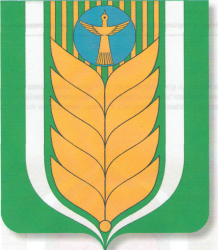 РЕСПУБЛИКА             БАШКОРТОСТАНАДМИНИСТРАЦИЯ СЕЛЬСКОГО ПОСЕЛЕНИЯ ДМИТРИЕВСКИЙ СЕЛЬСОВЕТ МУНИЦИПАЛЬНОГО РАЙОНА БЛАГОВАРСКИЙ РАЙОН452749,  Дмитриевка  ауылы Мәктеб урамы, 5Тел. (34747) 41-8-40452749, д.Дмитриевка, ул. Школьная, 5Тел. (34747) 41-8-40Целевая статьяЦелевая статьяЦелевая статьяЦелевая статьяЦелевая статьяЦелевая статьяЦелевая статьяЦелевая статьяЦелевая статьяЦелевая статьяПрограммная (непрограммная) статьяПрограммная (непрограммная) статьяПрограммная (непрограммная) статьяПрограммная (непрограммная) статьяПрограммная (непрограммная) статьяНаправление 
расходовНаправление 
расходовНаправление 
расходовНаправление 
расходовНаправление 
расходовПрограммное (непрограммное) направление расходовПрограммное (непрограммное) направление расходовПод-программа (РЦП)Основное мероприятиеОсновное мероприятиеНаправление 
расходовНаправление 
расходовНаправление 
расходовНаправление 
расходовНаправление 
расходов891011121314151617КодНаименование главных распорядителей 
средств бюджета сельского поселения Дмитриевский  сельсовет муниципального района Благоварский район Республики Башкортостан 12791Администрация сельского поселения Дмитриевский  сельсовет муниципального района Благоварский район Республики БашкортостанКод Наименование целевой статьи расходов1210 0 00 00000Муниципальная  программа «Комплексное развитие территории сельского поселения»10 1 00 00000Подпрограмма " Благоустройство территории сельского поселения и коммунальное хозяйство "10 1 01 00000Основное мероприятие " Повышение степени благоустройства и коммунальное хозяйство территорий населенных пунктов муниципального района Благоварский РБ "10 1 01 06050Мероприятия по благоустройству территорий населенных пунктов10 1 01 06400Организация и содержание мест захоронения10 1 01 09040Содержание и обслуживание муниципальной казны10 1 01 74040Иные межбюджетные трансферты на финансирование мероприятий по благоустройству территорий населенных пунктов, коммунальному хозяйству, обеспечению мер пожарной безопасности, осуществлению дорожной деятельности и охране окружающей среды в границах сельских поселений10 1 01 S2010Cофинансирование расходных обязательств, возникающих при выполнении полномочий органов местного самоуправления по отдельным вопросам местного значения10 1 01 S2310Мероприятия по улучшению систем наружного освещения населенных пунктов Республики Башкортостан10 2 00 00000Подпрограмма «Дорожная деятельность в сельском поселении»10 2 01 00000Основное мероприятие «Выполнение работ по строительству и реконструкции автомобильных дорог общего пользования местного значения»10 2 01 03150Дорожное хозяйство10 3 00 00000Подпрограмма «Развитие земельных и имущественных отношений в сельском поселении»10 3 01 00000Основное мероприятие «Мероприятия по земельным и имущественным вопросам»10 3 01 03380Мероприятия в области строительства, архитектуры и градостроительства10 4 00 00000Подпрограмма «Осуществление государственных полномочий по первичному воинскому учету на территории сельского поселения»10 4 01 00000Основное мероприятие «Обеспечение сбора, хранение и обработку сведений, содержащихся в документах первичного воинского учета»10 4 01 51180Субвенции на осуществление первичного воинского учета на территориях, где отсутствуют военные комиссариаты12 0 00 00000Муниципальная программа "Формирование современной городской среды на территории сельского поселения муниципального района Благоварский район Республике Башкортостан"12 1 00 00000Подпрограмма «Благоустройство территорий сельского поселения муниципального района Благоварский район Республики Башкортостан»12 1 F2 00000Региональный проект "Формирование комфортной городской среды"12 1 F2 55550Реализация программ формирования современной городской среды12 2 00 00000Подпрограмма «Башкирский дворик»12 2 00 00000Основное мероприятие «Благоустройство дворовых территорий»12 1 00 S2481Реализация проектов по комплексному обустройству дворовых территорий муниципальных образований Республики Башкортостан «Башкирские дворики» за счет средств бюджетов12 1 00 S2482Реализация проектов по комплексному благоустройству дворовых территорий муниципальных образований Республики Башкортостан «Башкирские дворики» за счет средств, поступивших от физических лиц23 0 00 00000Муниципальная программа "Развитие муниципальной службы в муниципальном районе Благоварский район Республики Башкортостан"23 0 00 00000Подпрограмма "Развитие муниципальной службы в муниципальном районе Благоварский район Республики Башкортостан"23 0 00 00000Основное мероприятие «Руководство и управление в сфере установленных функций»23 0 00 02030Глава муниципального образования23 0 00 02040Аппараты органов государственной власти Республики Башкортостан99 0 00 00000Непрограммные расходы99 0 00 02810Гидротехнические сооружения99 0 00 03560Мероприятия в области коммунального хозяйства99 0 00 03610Уплата взносов на капитальный ремонт в отношении помещений, находящихся в государственной или муниципальной собственности99 0 00 07500Резервные фонды местных администраций99 0 00 09020Оценка недвижимости, признание прав и регулирование отношений по государственной (муниципальной) собственности99 0 00 09040Содержание и обслуживание муниципальной казны99 0 00 24300Мероприятия по развитию инфраструктуры объектов противопожарной службы99 0 00 61320Бюджетные инвестиции в объекты капитального строительства собственности муниципальных образований99 0 00 S2350Обеспечение устойчивого функционирования коммунальных организаций, поставляющих коммунальные ресурсы для предоставления коммунальных услуг населению по тарифам, не обеспечивающим возмещение издержек, и подготовки объектов коммунального хозяйства к работе в осенне-зимний период99 9 99 99999Условно утвержденные расходыКодНаименование кода группы, подгруппы, 
статьи, подвида, аналитической группы 
вида источников финансирования 
дефицитов бюджетов12000 01 00 00 00 00 0000 000ИСТОЧНИКИ ВНУТРЕННЕГО ФИНАНСИРОВАНИЯ ДЕФИЦИТОВ БЮДЖЕТОВ000 01 05 00 00 00 0000 000Изменение остатков средств на счетах 
по учету средств бюджетов000 01 05 02 01 10 0000 000Изменение прочих остатков денежных средств бюджетов муниципальных районовКодНаименование показателя12200Расходы210Оплата труда, начисления на выплаты по оплате труда211Заработная плата212Прочие несоциальные выплаты персоналу в денежной форме213Начисления на выплаты по оплате труда220Оплата работ, услуг221Услуги связи222Транспортные услуги223Коммунальные услуги223.1Оплата услуг предоставления тепловой энергии223.2Оплата услуг печного отопления223.3Оплата услуг горячего водоснабжения223.4Оплата услуг холодного водоснабжения223.5Оплата услуг предоставления газа223.6Оплата услуг предоставления электроэнергии223.7Оплата услуг канализации, ассенизации, водоотведения223.8Другие расходы по оплате коммунальных услуг223.9Оплата энергосервисных договоров (контрактов)223.9.1Расходы на оплату энергосервисных договоров (контрактов) за счет экономии расходов на оплату услуг предоставления тепловой энергии223.9.2Расходы на оплату энергосервисных договоров (контрактов) 
за счет экономии расходов на оплату услуг печного отопления223.9.3Расходы на оплату энергосервисных договоров (контрактов) за счет экономии расходов на оплату услуг горячего водоснабжения223.9.4Расходы на оплату энергосервисных договоров 
(контрактов) за счет экономии расходов на оплату услуг 
холодного водоснабжения223.9.5Расходы на оплату энергосервисных договоров (контрактов) 
за счет экономии расходов на оплату услуг предоставления газа223.9.6Расходы на оплату энергосервисных договоров (контрактов) 
за счет экономии расходов на оплату услуг предоставления электроэнергии224Арендная плата за пользование имуществом (за исключением земельных участков и других обособленных природных объектов)225Работы, услуги по содержанию имущества225.1Содержание нефинансовых активов в чистоте225.2Текущий ремонт (ремонт)225.3Капитальный ремонт225.4Противопожарные мероприятия, связанные с содержанием имущества225.5Пусконаладочные работы225.6Другие расходы по содержанию имущества226Прочие работы, услуги226.1Научно-исследовательские, опытно-конструкторские работы, услуги по типовому проектированию226.2Услуги по разработке схем территориального планирования, градостроительных и технических регламентов, градостроительному зонированию, планировке территорий226.3Проектные и изыскательские работы226.4Услуги по организации питания226.5Услуги по охране 226.7Услуги в области информационных технологий226.8Типографские работы, услуги226.9Медицинские услуги и санитарно-эпидемиологические работы 
и услуги (не связанные с содержанием имущества)226.10Иные работы и услуги227Страхование228Услуги, работы для целей капитальных вложений229Арендная плата за пользование земельными участками и другими обособленными природными объектами230Обслуживание государственного (муниципального) долга231Обслуживание внутреннего долга232Обслуживание внешнего долга233Обслуживание долговых обязательств учреждений234Процентные расходы по обязательствам240Безвозмездные перечисления текущего характера организациям241Безвозмездные перечисления государственным (муниципальным) бюджетным и автономным учреждениям242Безвозмездные перечисления финансовым организациям государственного сектора на производство245Безвозмездные перечисления иным нефинансовым организациям (за исключением нефинансовых организаций государственного сектора) на производство246Безвозмездные перечисления некоммерческим организациям и физическим лицам – производителям товаров, работ и услуг на производство250Безвозмездные перечисления бюджетам251Перечисления другим бюджетам бюджетной системы Российской Федерации251.1Перечисления другим бюджетам бюджетной системы Российской Федерации (для исключения внутренних оборотов)251.2Перечисления другим бюджетам бюджетной системы Российской Федерации (ТФОМС)251.3Перечисления другим бюджетам бюджетной системы Российской Федерации (не исключаемые из внутренних оборотов)252Перечисления наднациональным организациям и правительствам иностранных государств253Перечисления международным организациям260Социальное обеспечение261Пенсии, пособия и выплаты по пенсионному, социальному 
и медицинскому страхованию населения262Пособия по социальной помощи населению263Пенсии, пособия, выплачиваемые организациями сектора государственного управления264Пенсии, пособия, выплачиваемые работодателями, нанимателями бывшим работникам в денежной форме266Социальные пособия и компенсации персоналу в денежной форме290Прочие расходы291Налоги, пошлины и сборы292Штрафы за нарушение законодательства о налогах и сборах, законодательства о страховых взносах296Иные выплаты текущего характера физическим лицам297Иные выплаты текущего характера организациям300Поступление нефинансовых активов310Увеличение стоимости основных средств311Увеличение стоимости основных средств, осуществляемое в рамках бюджетных инвестиций312Иные расходы, связанные с увеличением стоимости основных средств340Увеличение стоимости материальных запасов341Увеличение стоимости лекарственных препаратов и материалов, применяемых в медицинских целях343Увеличение стоимости горюче-смазочных материалов343.2Увеличение стоимости прочих горюче-смазочных материалов344Увеличение стоимости строительных материалов345Увеличение стоимости мягкого инвентаря346Увеличение стоимости прочих материальных запасов349Увеличение стоимости прочих материальных запасов однократного применения500Поступление финансовых активов530Увеличение стоимости акций и иных форм участия в капитале999Условно утвержденные расходы